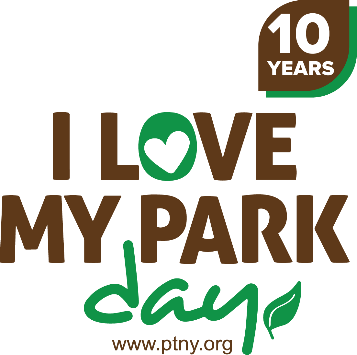 Day-of ChecklistImportant phone numbersCommittee membersPark managerVendorsSpeakers VolunteersMedia contactsEmergency numbersSignsTable(s)WatchClipboardsMegaphone or PA systemPosterCleanup/improvement tools and equipmentFirst-aid kitRefreshmentsI Love My Park Day bandanas and other promotional itemsMembership brochures and copies of recent newsletterI Love My Park Day fact sheetFriends email list sign-up sheets Project sign-up sheets Volunteer handouts or packetsPens and markersTapeExtra copies of Volunteer Service AgreementExtra copies of Photo Release formsCamera Press kits